AREA 19 PONY CLUB RACE DAY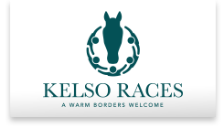 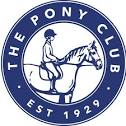 KELSO RACE COURSE               SUNDAY 2ndTH JUNE 2024The day will run under Pony Club Pony Racing Rules.Races may amalgamate if insufficient entries. Entries via www.horse-events.co.uk  ENTRIES CLOSE Saturday 25th May 2024 VET AND PARAMEDIC IN ATTENDANCERefreshments / light bites available.There will be an Introduction to Pony Racing morning. Entry is free but must be booked via Pony Racing Authority websiteSpectators Welcome Race 1 – RJ Oliver Freelance Groom   128cm & under  Open Race
Distance – 4 furlongs approx..Race 2 - The George Crawford Legacy Trust  148cm & under Beginners RaceDistance 4 furlongs approx.There will be a prize for best 138cm Pony in this Race                      Race 3 – – The AM Equestrian Highland Pony Race
                                                        Distance – 4 furlongs approx.                      Race 4 – The  Ferguson Plannning and Development 138cm & under Novice  Race
                                                        Distance – 6.5 furlongs approx.Race 5– The Ian Duncan Racing  138cms and under Intermediate  Race
Distance – 6.5 furlongs approx.Race 6 –Rose Dobbin Racing 138cm & under Open race
Distance – 6.5 furlongs approx.  Riders to carry a minimum of 7st 10lbsRace 7 – The Carnival Chaos 148cm & under Novice Race
Distance – 6.5 furlongs approx.Race 8 – The Kinneston Racing  148cms and under Intermediate Race
Distance – 6.5 furlongs approx.Race 9 –The John Butler Roofing (Yetholm)148cm and under Open Race
Distance – 6.5 furlongs approx.  Riders to carry a minimum of 9st.Best turned out in each race kindly sponsored by Katie Scott RacingCompulsory Briefing and Course Walk for All Jockeys to be held on the day.
Maximum number of 12 runners per race but less may run depending on current guidelines. 
Vets and Paramedics in attendance.The entry fee for each rider/pony combination is £26.Entries via www.horse-events.co.uk , closing on Saturday 25th May 2024 OR WHEN FULL.  
The day will initially be open for entries ONLY from Friday 26thth April 2024 for those Pony Club members in Areas 1,2 and 19, opening to other Pony Club members ON Tuesday 30th April 2024.  Entries made by members not in Areas 1,2 or 19 before this date will be cancelled and the booking fee retained.  All entries are subject to a non-refundable booking fee which will be stated online on a per class basis.Entry to Kelso Racecourse on the day is free.GUIDE TO RACES – . CLASSES OF RACEBEGINNERS▶ For riders who have not taken part in any Pony Racing before, exceptfor Beginners.▶ Riders who have won one Beginner race or have completed threeBeginner Races at a Pony Club Raceday, must step up to the nextlevel.▶ Ponies are not to have been placed in Open Pony Club or PRA Racesthe last two years.▶ No minimum weight.▶ Combinations taking part in this race must have met the qualificationcriteria.NOVICE▶ For riders who have not been placed 1st in a Pony Club (exceptBeginners) or a PRA Point-to-Point Pony Race before, or taken partin the PRA Racecourse Series, who must be on a pony who has notwon an Open Pony Club or PRA Point-to-Point Pony Race in the last 3calendar years with another jockey or taken part in any PRA RacecourseSeries Race.▶ No minimum weight.▶ Combinations taking part in this race must have met the qualificationcriteria.INTERMEDIATE▶ For combinations who may have won a Novice Race before but notwon an Intermediate or an Open Pony Club or PRA Point-to-Point Ponyor Racecourse Series Race before. No restrictions on ponies.▶ No Minimum Weight.▶ Combinations taking part in this race must have met the qualificationcriteria.OPEN▶ Combinations of riders and ponies who have been placed in a PonyClub or PRA Race Day.▶ Riders to carry a minimum weight as stated in the race detail.▶ Combinations taking part in this race must have met the qualificationcriteria..PLEASE MAKE SURE YOU CAREFULLY READ THE FOLLOWING BEFORE ENTERING:To take part, children must be Pony Club members and aged 9 or above on the 1st January 2024. Riders can race up until and on the day of their 17th birthday. The combination of pony and rider should have participated in a minimum of 2 PC ridden rallies in open spaces or a minimum of 1 (passed) PRA/PC Training Day since 1st July 2023. 
Note that days at the BRS or NHC are not applicable.  ANY DISCREPENCIES IN RACE CONDITIONS BETWEEN THE SCHEDULE AND PC RACING RULE BOOK  - THE RULE BOOK WILL BE TAKEN AS CORRECT.CHECK THE RULE BOOK. ITS ON LINE
All DC’s will be contacted to confirm eligibility. After entering via Horse Events, you will need to email your pony’s passport pages including the front page, ID pages AND full vaccination records to kelsoponyracing@yahoo.com. PLEASE ENSURE YOU E MAIL THE DETAILS BY 26TH MAY 2024 THE ORGANISERS CAN NOT BE HELD RESPONSIBLE FOR CHASING PASSPORT DETAILS AND YOUR ENTRY WILL NOT BE ACCEPTED ALL PONIES ATTENDING THE DAY MUST BE AGED 5-20, BE FULLY INOCULATED AGAINST EQUINE INFLUENZA AND HAVE HAD A BOOSTER FOR EQUINE INFLUENZA WITHIN 6 MONTHS OF THE RACEDAY AND NOT LESS THAN 7 FULL DAYS BEFORE IT. PONIES WITHOUT VALID VACCINATIONS WILL BE UNABLE TO COMPETE.Ponies are not required to be vaccinated against EHV.Member and pony combinations must be still eligible to compete in the race they have entered by close of entries (Saturday 25th May 2024). The parent/guardian making the entry must notify the organisers by email to kelsoponyracing@yahoo.com  if they need to change races no later than the day entries close (Saturday25th  May 2024). The organisers will move the member to a different race if there is room to do so or they will have to run HC.  If in doubt, please enter ‘up’ a grade. Entries shall close at the time advertised or when races are full. Only entries received via the Official Entry method will be accepted. PONY CLUB PONY RACING RULES are available to download or purchase from The Pony Club. Full terms and conditions are available to view on the entry form at www.horse-events.co.uk. It is the responsibility of the parent/guardian making the entry to ensure that they are compliant. Should a breach of eligibility be proven, the offender will be disqualified. The Judges’ decision is final. PLEASE NOTE, entries will only be pending until you have provided copies of your pony’s passport AND your Pony Club District Commissioner or Centre Proprietor have confirmed that the entered pony and jockey combination are qualified to run. A letter from the District Commissioner / Centre Proprietor will also be accepted but must arrive in time. The Committee reserve the right to retain a proportion of the entry fee should the day be cancelled.Withdrawals made prior to the closing date for entries will be refunded minus an administration charge. Withdrawals after the closing date will not be refunded except on production of a vet certificate or medical certificate. If entries are not approved, entry fees will be refunded but not the booking and administration fee. In the event of abandonment, for whatever reason £5 of the entry fee + horse events admin fee will be kept for our expenses. In such an instance, the refund process will be communicated and must be followed. The organisers of the event reserve the right to cancel the event or any race, to alter the advertised times, to divide or combine any race and to refuse entry with or without stating a reason. 